Муниципальное автономное общеобразовательное учреждении«Средняя общеобразовательная школа №8»г. Мирный РС(Я)Творческий проект игольница из фетра.«Яблоко»Выполнила:  ученица 6 «В» класса, Дармаева ДолгорРуководитель: учитель технологии МАОУ СОШ №8,Ткаченко Л.Ю.2021 годСодержание.Введение:Актуальность…………………………………………….3 стр.Обоснование возникшей проблемы……………………3 стр.Обоснование темы проекта……………………………..3 стр.Цель работы………………………………………………3 стр.Задачи проекта……………………………………………3 стр.Подготовка перед началом расчета:……………………...Почему выкройка яблоки……………………………………3-4 стр.Разработка различных вариантов…………………………4 стр.Предварительный экономический расчёт………………...5 стр.Технологическая карта (подробный план изготовления)..6-7 стр.Заключение:Оценка проделанной работе ……………………………8 стр.Литература………………………………………………………..10 стр.Актуальность:  На уроках технологии возникла необходимость в игольницах. Так как мы проходим рунные швы, было решено отработать петельный шов на изготовлении  игольниц из фетра.Обоснование возникшей проблемы:   Игольницами в классе технологии служит обычный поролон в коробке. Было решено немножко оживить инвентарь.Обоснование темы проекта: Отработка швов на обычной ткани не приносит столько удовольствия, как сделанная своими руками вещь. Цель работы:    Изготовить мягкую игольницу, Яблоко, своими руками. Задачи проекта:Анализ прототипов, возможных идей и выбор наиболее оптимальной выкройки. Выбрать материал, оборудование, инструменты и приспособления.Организация рабочего места. Изучить технологию изготовления. Сшить игрушку с использованием петельного шва.Разработка различных вариантов:1 вариант	2 вариант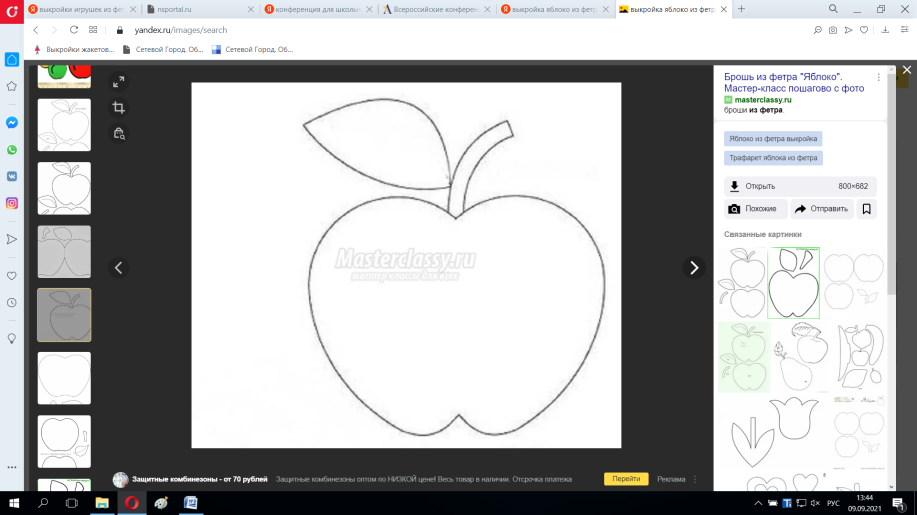 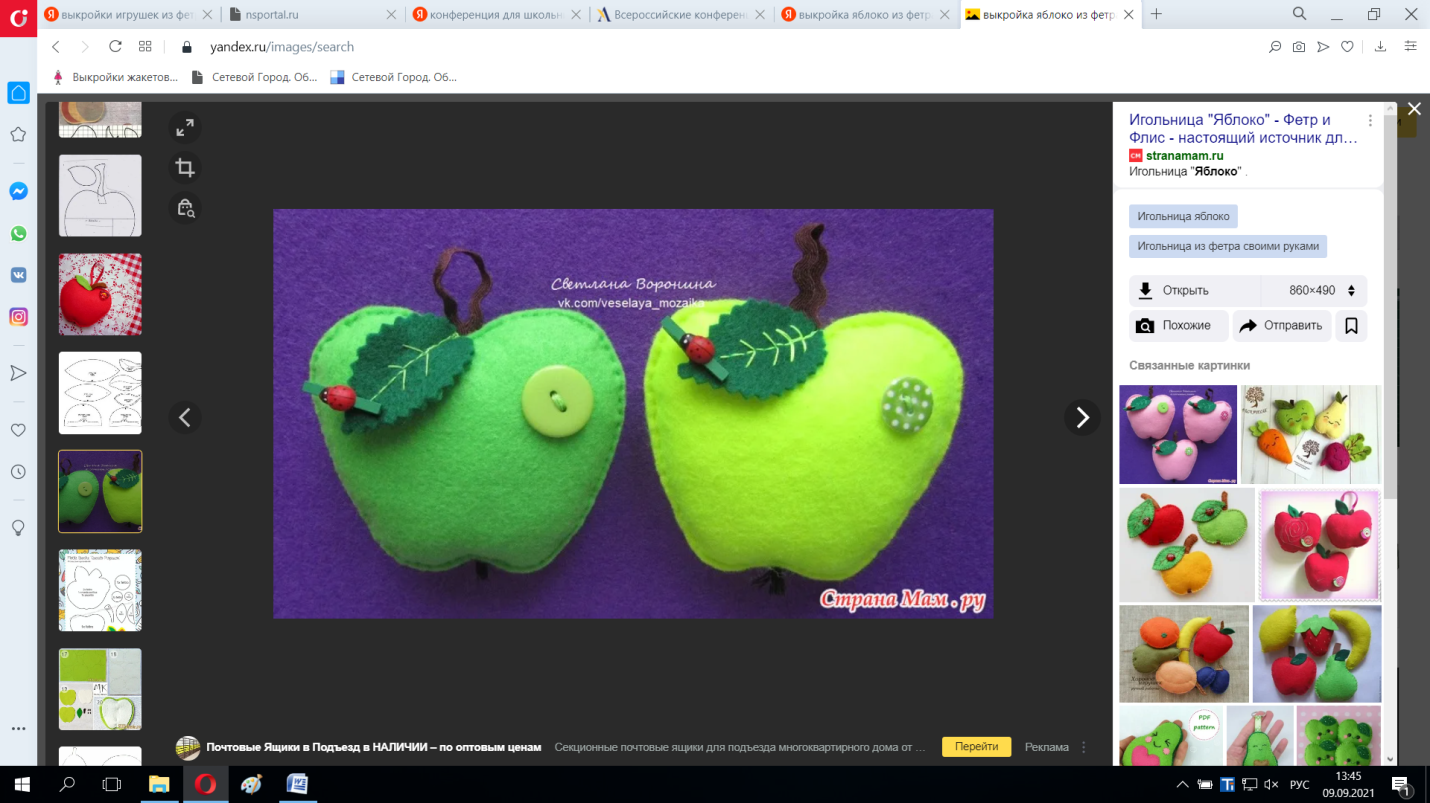 Рассмотрев  варианты, мы остановились на первом. Большой разницы между выкройками мы не нашли. И было решено шить всем классом одинаковые изделия.Для создания данной игрушки мне потребуется: Материал:Выкройка.Фетр двух цветов.Синтепон.Оборудование:НожницыИголкаБулавкиПредварительный экономический расчёт.По моим предварительным расчётам, на данную игрушку я бы потратила 310 рублей.Технологическая карта.В итоге,  яблочко получилась  даже очень милой. А также прошита она очень аккуратно, что удивило нашу учительницу. Данная работа заняла у нас полтора урока, за оставшееся время мы записали в тетради шаги работы. Оценка проделанной работе:Мне и моим одноклассницам настолько понравились плоды нашей работы, что мы решили оставить их себе. А для класса технологии было решено сшить потом. Думаю, что мы справились с этой работой.Мы предложили учителю на следующем уроке сделать более сложную работу из фетра. Причем можно отработать и другие ручные швы.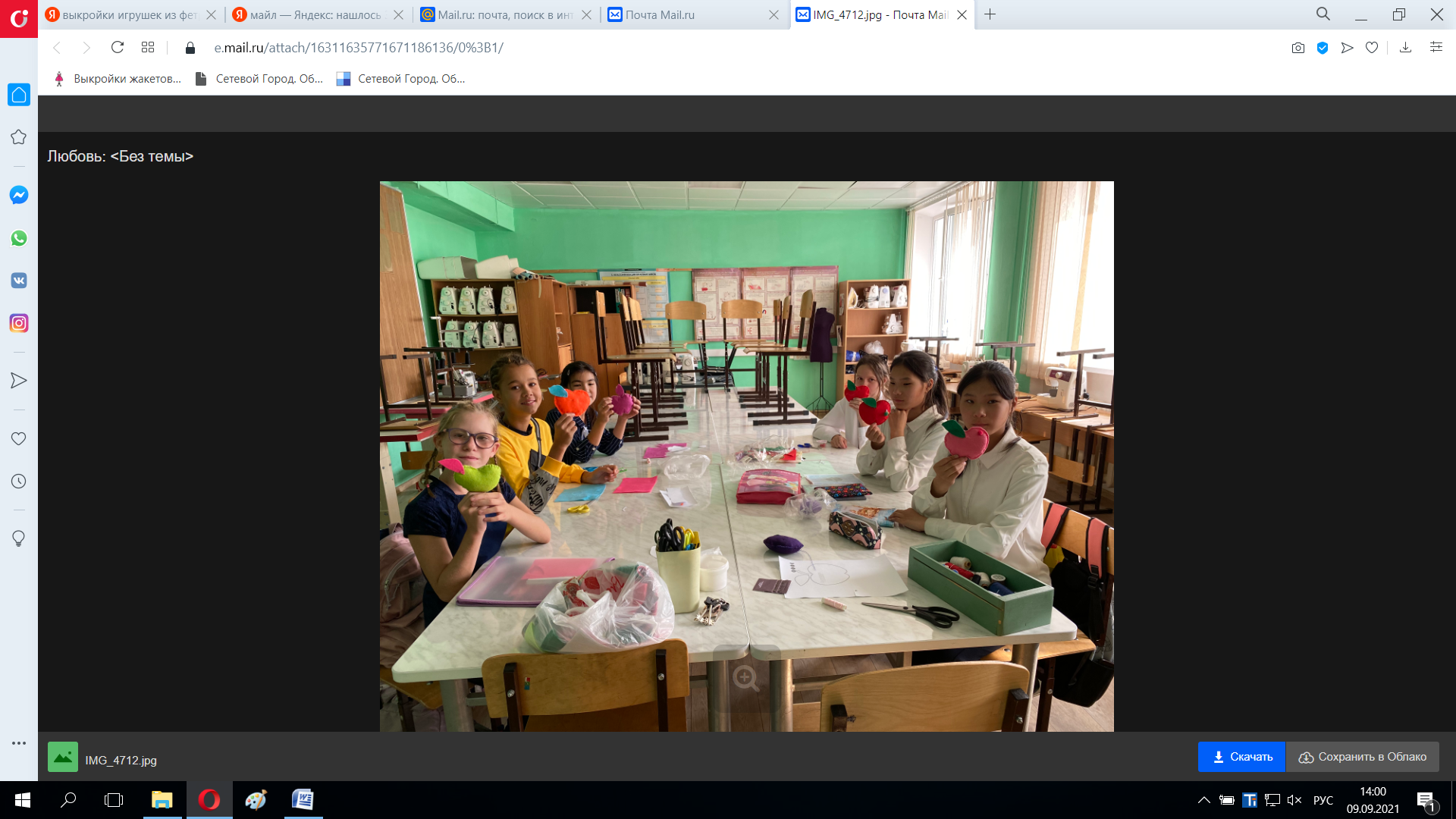 Литература.Зимина М.Н. «Энциклопедия для девочек». Издательство «Респект» 1999 г, г.Санкт-Петербург.Лихачева Т.Г. «Моя подружка – мягкая игрушка». Издательство «Академия Холдинг» 2004 г, г. Ярославль. Молотобарова О.С. «Кружок изготовления игрушек сувениров».
Москва: Издательство «Просвещение»1990гМорозова Л.Н. «Проектная деятельность учащихся» Волгоград: Издательство «Учитель» 2007г. Интернет ресурсы:
http://www.smeda.ru/elektro/issue/issue82/ http://www.livemaster.ru/masterclasses/kukly-i-igrushki/igrushki http://dagaz.ucoz.ru/index/pravila_tekhniki_bezopasnosti_nozhnicy_shvejnaja_mashinka/0-61 
https://www.livemaster.ru/topic/1337923-shem-myagkuyu-igrushku-svinku-peppu №МатериалколичествоСтоимость1Фетр2 пластины 100руб2синтепон0,5 метра150 руб3нитки1 катушка20 рубИтого270 руб№Последовательность работыОборудования, материалы, инструменты1Распечатаем выкройку игрушкиПринтер, бумага2Переводим на фетр выкройкуМыло, фетр3Вырезаем по контуру из фетра две деталиНожницы4Вспоминаем петельный шов, и шьем по контуруИголка и нитки5Оставляем место для набивания игрушки, набиваем игрушку синтепономСинтепон6Дошиваем оставшуюся часть по контуру и пришиваем лист к яблокуИголка и нитки7Изделие готово